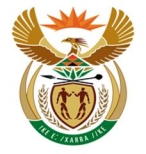 NATIONAL ASSEMBLYQUESTION FOR WRITTEN REPLYQUESTION NUMBER: 2483 [NW2740E]DATE OF PUBLICATION: 25 August 20172483.	Mr D J Maynier (DA) to ask the Minister of Finance:(a) How many reports of reportable irregularities were received by the Independent Regulatory Board for Auditors (IRBA), in terms of section 45 of the Auditing Profession Act, Act 26 of 2005, in respect of each major public entity as outlined in Schedule 2 of the Public Finance Management Act, Act 1 of 1999, (i) in each of the past ten financial years and (ii) since 1 April 2017, (b) on what date was each such report received, (c) what is the name of the auditor from which each such report was received, (d) what are the particulars of the matters addressed in each report and (e) what action was taken following receipt of the report by IRBA in each case?											NW2740EREPLY:With regards to the above information requested please see attachment - Annexure A. 